ASSISTED INSTRUMENT PURCHASE SCHEME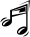 The Assisted Instrument Purchase Scheme has been set up in conjunction with H. M. Customs and Excise, and Ceredigion Music Service to enable pupils of Local Authority schools to take advantage of large discounts and Value Added Tax reclamation available to the County Council.The following criteria must be fulfilled:The pupil must be in full-time education at a Ceredigion school;The pupil must be receiving tuition from a Ceredigion Music Service appointed Visiting Instrumental Teacher;The instrument must be pertinent to a student’s needs, e.g. a beginner Violinist is not in need of a Stradivarius violin;The instrument must be handed over from the school to the pupil in a teaching room;The instrument must be charged to the pupil at or below cost;The instrument must be taken to school on a regular basis for classroom use.The method of obtaining the goods is simple:Please talk to the Visiting Instrumental Teacher about the prospective purchase to ensure the correct choice;The required form can be acquired through your child’s instrumental teacher, or by phoning 01970 633 614;Following this, select the required instrument and complete all sections of the form. Take the form to your school for the Head Teacher’s signature;Please return the completed form, stating your agreement to be invoiced by Ceredigion County Council for the price of the instrument listed overleaf plus £11.50 administration charges, to the address below. Please do not send a cheque with this agreement.The instrument will then be delivered to the school for hand over.ASSISTED INSTRUMENT PURCHASE SCHEMEIn conjunction with the Ceredigion Music Service, you can take advantage of the prices listed below. Should you need information about any other model or make, please contact the Music Service at Aberystwyth.Violins, Violas, Cellos, etc: Prices can be supplied if required, as can prices of other instruments and makes, by contacting Mr Geraint Evans: 01970 633 614Prices valid from September 2016, but please confirm the price by phoning the above telephone number before returning the form.CYNLLUN PRYNU OFFERYNNAU Â CHYMORTHSefydlwyd y Cynllun Prynu Offerynnau â Chymorth ar y cyd rhwng Tollau Tramor a Chartref Ei Mawrhydi a Gwasanaeth Cerdd y Sir er mwyn galluogi disgyblion yn ysgolion yr Awdurdod i fanteisio ar y gostyngiadau mawr a’r ad-daliad Treth Ar Werth sydd ar gael i’r Cyngor Sir.Rhaid bodloni’r amodau canlynol:Rhaid i’r disgybl fod yn derbyn addysg amser llawn mewn ysgol yng Ngheredigion;Rhaid i’r disgybl dderbyn hyfforddiant oddi wrth un o Athrawon Offerynnol Peripatetig Gwasanaeth Cerdd Ceredigion;Rhaid i’r offeryn fod yn addas at anghenion y disgybl, e.e. prin bod angen ffidil Stradivarius ar ddechreuwr;Rhaid i’r ysgol drosglwyddo’r offeryn i’r disgybl mewn ystafell addysgu;Rhaid gwerthu’r offeryn am y gost neu bris is;Rhaid mynd â’r offeryn i’r ysgol yn rheolaidd ar gyfer defnydd dosbarth.Mae’r broses o brynu’r nwyddau yn syml:Trafodwch gyda’r Athro Offerynnol Peripatetig er mwyn sicrhau eich bod yn dewis yn ddoeth;Mae’r ffurflen ofynnol i’w chael drwy athro eich plentyn, neu drwy ffonio 01970 633 614;Yna, dewiswch eich offeryn, llenwch bob rhan o’r ffurflen. Ewch â’r ffurflen i’r ysgol i gael llofnod y Prifathro/Prifathrawes;Dychwelwch y ffurflen orffenedig, os gwelwch yn dda, yn nodi eich bodlonrwydd i dderbyn anfoneb oddi wrth Gyngor Sir Ceredigion ar gyfer y pris a nodir ar y rhestr ynghyd â thâl gweinyddol o £11.50, i’r  cyfeiriad isod. Peidiwch, os gwelwch yn dda, anfon siec gyda’r cytundeb yma.Anfonir yr offeryn i’r ysgol i’w drosglwyddo.CYNLLUN PRYNU OFFERYNNAU Â CHYMORTHAr cyd â Gwasanaeth Cerdd Ceredigion, gallwch fanteisio ar y prisiau a restrir isod. Os bydd angen gwybodaeth arnoch am unrhyw fodel neu fath arall, cysylltwch â Swyddfa’r Gwasanaeth Cerdd yn Aberystwyth.Ffidlau, Fiolas, Sieloau, ayyb: Mae prisiau ar gael yn ôl y gofyn, a gellir cael prisiau ar gyfer offerynnau a gwneuthurwyr eraill drwy gysylltu â Mr Geraint Evans: 01970 633 614Prisiau’n weithredol o fis Medi 2016, ond, os gwelwch yn dda, a wnewch chi gadarnhau’r pris drwy ffonio’r rhif ffôn uchod cyn danfon y ffurflen i mewn.Head of Learning Services – Mr Matthew Brown Music Service Manager – Mr Geraint EvansCEREDIGIONMUSIC SERVICEASSISTED INSTRUMENTPURCHASE SCHEMECeredigion Music ServiceCanolfan RheidolRhodfa PadarnLlanbadarn FawrABERYSTWYTHSY23 3UE01970 633 614Ceredigion Music ServiceCanolfan RheidolRhodfa PadarnLlanbadarn FawrABERYSTWYTHSY23 3UEInstrumentInstrumentPrice (ex. VAT)Oboe:JP 081 Junior System£475Flutes:JP 011  £92JP 011 CH (Curved & Straight Heads)£105Yamaha YFL 212 ID11£365Yamaha YFL 312 UK£649Clarinets:JP 021£82JP 121 mk II£105JP 221£199Yamaha YCL 255 S£350Saxophones:JP 041£205JP 045£259Yamaha YAS 280£619Trumpets:JP 051£90JP 151 mk II£155Yamaha YTR 2330£299Yamaha YTR 4335£415Cornets:JP 071 L£98JP 171 SW (Silver Plate)£159Yamaha YCR 2330 III£399Yamaha YCR 4330 G II£525Trombones:JP 031£105JP 230£349Yamaha YSL 354£499CEREDIGION MUSIC SERVICEASSISTED INSTRUMENT PURCHASE SCHEMEPLEASE COMPLETE IN BLOCK CAPITALSCEREDIGION MUSIC SERVICEASSISTED INSTRUMENT PURCHASE SCHEMEPLEASE COMPLETE IN BLOCK CAPITALSFull Name of Parent/Guardian:Pupil’s Name:Address:Post Code:Phone Number:Email:                         All future correspondence will be sent via email unless otherwise noted belowSchool:Address:Post Code:Instrumental Teacher’s Name:Make of Instrument:Model:Supplier:Instrument Price:£+ £11.50 =£(Excluding VAT)(Administration Fee)I agree for Ceredigion County Council to place an order for the above instrument,and agree to be invoiced for the above sum.I agree for Ceredigion County Council to place an order for the above instrument,and agree to be invoiced for the above sum.I agree for Ceredigion County Council to place an order for the above instrument,and agree to be invoiced for the above sum.I agree for Ceredigion County Council to place an order for the above instrument,and agree to be invoiced for the above sum.Parent/Guardian’s signature:The above pupil fulfils the criteria laid down by H. M. Customs and Excise, and is thereforeeligible for the Ceredigion Music Service Assisted Instrument Purchase Scheme.The above pupil fulfils the criteria laid down by H. M. Customs and Excise, and is thereforeeligible for the Ceredigion Music Service Assisted Instrument Purchase Scheme.The above pupil fulfils the criteria laid down by H. M. Customs and Excise, and is thereforeeligible for the Ceredigion Music Service Assisted Instrument Purchase Scheme.The above pupil fulfils the criteria laid down by H. M. Customs and Excise, and is thereforeeligible for the Ceredigion Music Service Assisted Instrument Purchase Scheme.Head Teacher’s signature:Please send this form to:Ceredigion Music ServiceCanolfan RheidolRhodfa PadarnLlanbadarn FawrABERYSTWYTHSY23 3UECeredigion Music ServiceCanolfan RheidolRhodfa PadarnLlanbadarn FawrABERYSTWYTHSY23 3UECeredigion Music ServiceCanolfan RheidolRhodfa PadarnLlanbadarn FawrABERYSTWYTHSY23 3UEPennaeth y Gwasanaethau Dysgu – Mr Matthew BrownRheolwr y Gwasanaeth Cerdd – Mr Geraint EvansGWASANAETH CERDDCEREDIGIONCYNLLUN PRYNU OFFERYNNAUÂ CHYMORTHGwasanaeth Cerdd CeredigionCanolfan RheidolRhodfa PadarnLlanbadarn FawrABERYSTWYTHSY23 3UE01970 633 614Gwasanaeth Cerdd CeredigionCanolfan RheidolRhodfa PadarnLlanbadarn FawrABERYSTWYTHSY23 3UEOfferynOfferynPris (heb TAW)Obo:JP 081 Junior System£475Ffliwt:JP 011 £92JP 011 CH (Pennau Crwm a Syth)£105Yamaha YFL 212 ID11£365Yamaha YFL 312 UK£649Clarinét:JP 021£82JP 121 mk II£105JP 221£199Yamaha YCL 255 S£350Sacsoffon:JP 041£205JP 045£259Yamaha YAS 280£619Trwmped:JP 051£90JP 151 mk II£155Yamaha YTR 2330£299Yamaha YTR 4335£415Corned:JP 071 L£98JP 171 SW (Haen Arian)£159Yamaha YCR 2330 III£399Yamaha YCR 4330 G II£525Trombôn:JP 031£105JP 230£349Yamaha YSL 354£499GWASANAETH CERDD CEREDIGIONCYNLLUN PRYNU OFFERYNNAU Â CHYMORTHCWBLHEWCH MEWN LLYTHRENNAU BRAS OS GWELWCH YN DDAGWASANAETH CERDD CEREDIGIONCYNLLUN PRYNU OFFERYNNAU Â CHYMORTHCWBLHEWCH MEWN LLYTHRENNAU BRAS OS GWELWCH YN DDAGWASANAETH CERDD CEREDIGIONCYNLLUN PRYNU OFFERYNNAU Â CHYMORTHCWBLHEWCH MEWN LLYTHRENNAU BRAS OS GWELWCH YN DDAGWASANAETH CERDD CEREDIGIONCYNLLUN PRYNU OFFERYNNAU Â CHYMORTHCWBLHEWCH MEWN LLYTHRENNAU BRAS OS GWELWCH YN DDAEnw Llawn Rhiant/Gwarcheidwad:Enw’r Disgybl:Cyfeiriad:Cod Post:Rhif Ffôn:E-bost:                                                      Anfonir pob gohebiaeth ar e-bost yn y dyfodol os na ddynodir isod:                                                      Anfonir pob gohebiaeth ar e-bost yn y dyfodol os na ddynodir isod:                                                      Anfonir pob gohebiaeth ar e-bost yn y dyfodol os na ddynodir isod:                                                      Anfonir pob gohebiaeth ar e-bost yn y dyfodol os na ddynodir isod:Ysgol:Cyfeiriad:Cod Post:Athro/Athrawes Offerynnol:Math o Offeryn:Model:Cyflenwr:Pris yr Offeryn:£+ £11.50 =£(Heb TAW)(Ffi Gweinyddiaeth)Cytunaf i Gyngor Sir Ceredigion godi archeb ar gyfer yr offeryn uchoda chytunaf i dderbyn anfoneb am y swm uchod.Cytunaf i Gyngor Sir Ceredigion godi archeb ar gyfer yr offeryn uchoda chytunaf i dderbyn anfoneb am y swm uchod.Cytunaf i Gyngor Sir Ceredigion godi archeb ar gyfer yr offeryn uchoda chytunaf i dderbyn anfoneb am y swm uchod.Cytunaf i Gyngor Sir Ceredigion godi archeb ar gyfer yr offeryn uchoda chytunaf i dderbyn anfoneb am y swm uchod.Llofnod y Rhiant/Gwarcheidwad:Mae’r disgybl uchod yn cydymffurfio ag amodau Tollau Tramor a Chartref EM ac yn gymwysi ddefnyddio Cynllun Prynu Offerynnau â Chymorth Gwasanaeth Cerdd Ceredigion.Mae’r disgybl uchod yn cydymffurfio ag amodau Tollau Tramor a Chartref EM ac yn gymwysi ddefnyddio Cynllun Prynu Offerynnau â Chymorth Gwasanaeth Cerdd Ceredigion.Mae’r disgybl uchod yn cydymffurfio ag amodau Tollau Tramor a Chartref EM ac yn gymwysi ddefnyddio Cynllun Prynu Offerynnau â Chymorth Gwasanaeth Cerdd Ceredigion.Mae’r disgybl uchod yn cydymffurfio ag amodau Tollau Tramor a Chartref EM ac yn gymwysi ddefnyddio Cynllun Prynu Offerynnau â Chymorth Gwasanaeth Cerdd Ceredigion.Llofnod y Prifathro/Prifathrawes:Dylid anfon y ffurflen hon at:Gwasanaeth Cerdd CeredigionCanolfan RheidolRhodfa PadarnLlanbadarn FawrABERYSTWYTH SY23 3UEGwasanaeth Cerdd CeredigionCanolfan RheidolRhodfa PadarnLlanbadarn FawrABERYSTWYTH SY23 3UEGwasanaeth Cerdd CeredigionCanolfan RheidolRhodfa PadarnLlanbadarn FawrABERYSTWYTH SY23 3UE